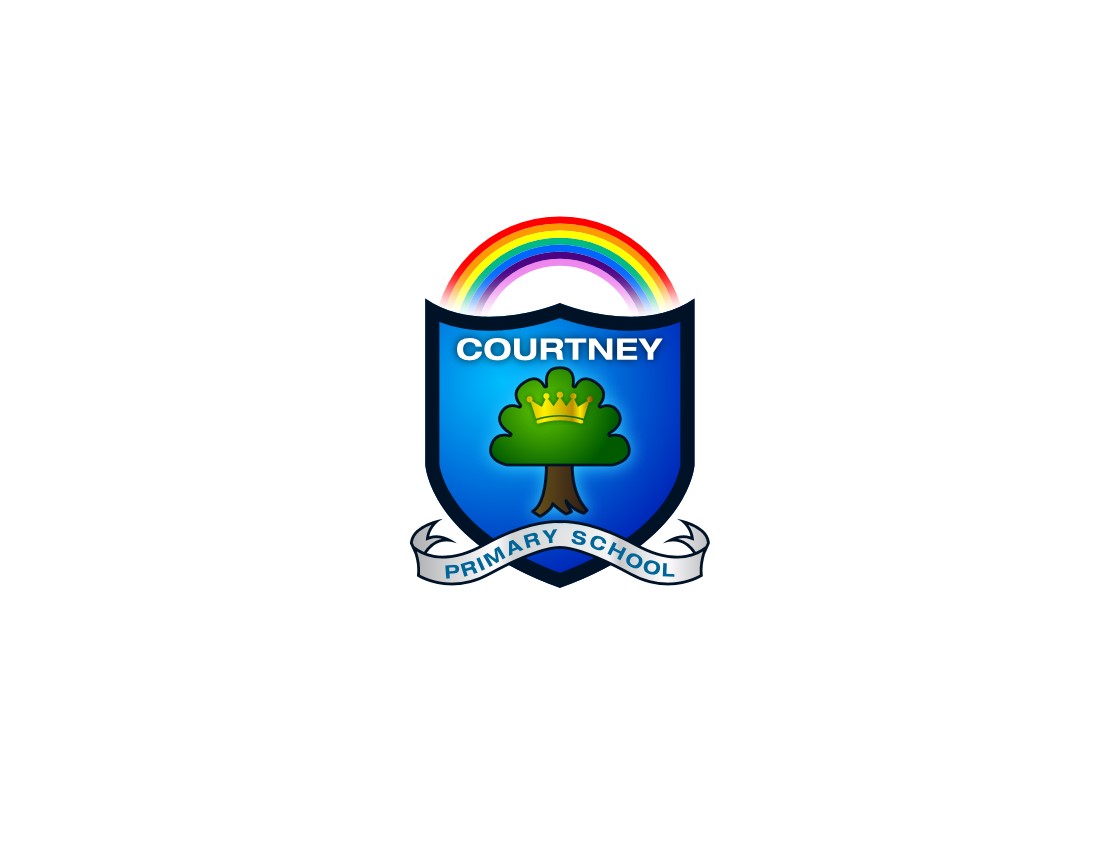 Privacy Notice (How we use school workforce information)A new data privacy law was introduced the UK on 25 May 2018.  Following this, we have published a new Privacy Notice to make it easier for you to find out how we use and protect your information. The categories of school workforce information that we collect, process, hold and share include:personal information (such as name, employee or teacher number, national insurance number)special categories of data including characteristics information such as gender, age, ethnic groupcontract information (such as start dates, hours worked, post, roles and salary information)  work absence information (such as number of absences and reasons)qualifications (and, where relevant, subjects taught)medical information where relevantPayroll information (such as bank/building society details and P45)Identity check information (such as passport or birth certificate)Why we collect and use this informationWe use school workforce data to:enable the development of a comprehensive picture of the workforce and how it is deployedinform the development of recruitment and retention policiesenable individuals to be paidimprove the management of workforce data across the sector;allow better financial modelling and planning;enable ethnicity and disability monitoring; andsupport the work of the School Teachers’ Review Body.The lawful basis on which we process this informationWe process this information under the Education Act 1996 and the EU General Data Protection Regulation 2016/679 including Article 6 ‘Lawfulness of processing’ and Article 9 ‘Processing of special categories of personal data’ https://www.gov.uk/education/data-collection-and-censuses-for-schoolsCollecting this informationWhilst the majority of information you provide to us is mandatory, some of it is provided to us on a voluntary basis. In order to comply with data protection legislation, we will inform you whether you are required to provide certain school workforce information to us or if you have a choice in this. Storing this informationWe hold school workforce data for the time specified in the school’s data retention policy.Who we share this information withWe routinely share this information with:our local authoritythe Department for Education (DfE)Arbor Education (School Information Management System)Cordell Health (Occupational Health)HCSS (Budgeting Software)Civica (Payroll information)Local Government Pension Scheme (Avon Pension Fund)Teachers’ Pension SchemeEducation Mutual (Staff Absence Insurer)Schoolcomms (Teachers2Parents)CPOMS (Child Protection/Safeguarding)Junior Librarian (Electronic Library Management Software)Why we share school workforce informationWe do not share information about workforce members with anyone without consent unless the law and our policies allow us to do so.Local authority We are required to share information about our workforce members with our local authority (LA) under section 5 of the Education (Supply of Information about the School Workforce) (England) Regulations 2007 and amendments.Department for Education (DfE)We share personal data with the Department for Education (DfE) on a statutory basis. This data sharing underpins workforce policy monitoring, evaluation, and links to school funding / expenditure and the assessment of educational attainment.We are required to share information about our school employees with our local authority (LA) and the Department for Education (DfE) under section 5 of the Education (Supply of Information about the School Workforce) (England) Regulations 2007 and amendments. Data collection requirementsThe DfE collects and processes personal data relating to those employed by schools (including Multi Academy Trusts) and local authorities that work in state funded schools (including all maintained schools, all academies and free schools and all special schools including Pupil Referral Units and Alternative Provision). All state funded schools are required to make a census submission because it is a statutory return under sections 113 and 114 of the Education Act 2005To find out more about the data collection requirements placed on us by the Department for Education including the data that we share with them, go to https://www.gov.uk/education/data-collection-and-censuses-for-schools.The department may share information about school employees with third parties who promote the education or well-being of children or the effective deployment of school staff in England by:conducting research or analysisproducing statisticsproviding information, advice or guidanceThe department has robust processes in place to ensure that the confidentiality of personal data is maintained and there are stringent controls in place regarding access to it and its use. Decisions on whether DfE releases personal data to third parties are subject to a strict approval process and based on a detailed assessment of:who is requesting the datathe purpose for which it is requiredthe level and sensitivity of data requested; and the arrangements in place to securely store and handle the data To be granted access to school workforce information, organisations must comply with its strict terms and conditions covering the confidentiality and handling of the data, security arrangements and retention and use of the data.For more information about the department’s data sharing process, please visit: https://www.gov.uk/data-protection-how-we-collect-and-share-research-data To contact the department: https://www.gov.uk/contact-dfeRequesting access to your personal dataUnder data protection legislation, you have the right to request access to information about you that we hold. To make a request for your personal information, contact the school office.You also have the right to:object to processing of personal data that is likely to cause, or is causing, damage or distressprevent processing for the purpose of direct marketingobject to decisions being taken by automated meansin certain circumstances, have inaccurate personal data rectified, blocked, erased or destroyed; andclaim compensation for damages caused by a breach of the Data Protection regulations If you have a concern about the way we are collecting or using your personal data, we ask that you raise your concern with us in the first instance. Alternatively, you can contact the Information Commissioner’s Office at https://ico.org.uk/concerns/Further informationIf you would like to discuss anything in this privacy notice, please contact our Data Protection lead and School Business Manager:Mrs Tamsin GriffithsCourtney Primary SchoolCourtney RoadKingswoodBristolBS15 9RDoffice@courtneyps.org.uk01454 866670